ФИО педагога: Цыпина Наталья Владимировна                                                                                                                                                                                                                                                                                Программа: «Радужный мир»Объединение: 1АН, 1БН,1ВН, 1ГН.Дата занятия по рабочей программе: 13.02.2020, 14.02.2020Тема занятия: квиллингЗадание: «Ветка рябины»   Материалы: Материалы: полоски бумаги для квиллинга, клей, ножницы, картон, салфетки для рук, инструмент для кручения полосок из бумаги.Порядок выполнения: 1. Выполняем 2 работы2. Рассматриваем схемы, определяем из каких деталей состоит картинка.3. Саму ветку можно нарисовать4. Продолжаем работу согласно схеме.Важная информация (по необходимости):            1. Работу выполняйте аккуратно.           2. Выполняя задание старайтесь что-то добавить своё.К выполнению работы желательно привлечь взрослых или старших сестёр, братьев               Желаю вам успешно справиться с заданиямиРезультат сдать педагогу: 18 февраля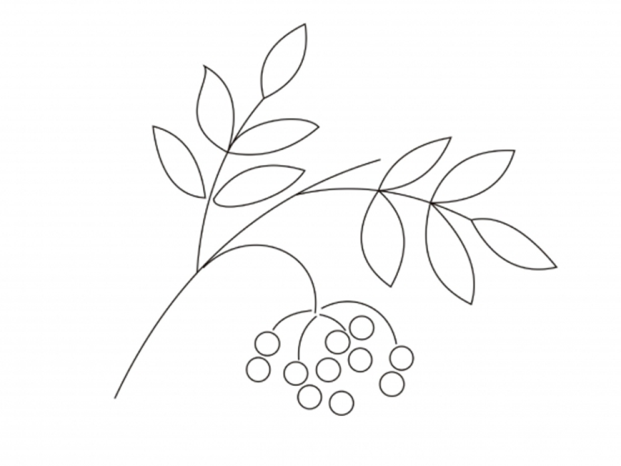 ФИО педагога: Цыпина Наталья Владимировна                                                                                                                                                                                                                                                                                   Программа: «Радужный мир»Объединение: 2АН.Дата занятия по рабочей программе: 13.02.2020Тема занятия: Декупаж Задание: декупаж на разделочной доскеМатериалы: разделочная доска, клей ПВА, мягкие кисточки, 2-х-3-ёх слойные салфетки (продаются в супермаркетах)Порядок выполнения: Подбираем рисунок по размеру доски или берём мелкие узоры и составляем картину.  Обрываем аккуратно выбранный фрагмент, снимаем с него белый слой 1-2 в зависимости от салфетки, используем только цветной слой.  Наносим кисточкой на диск клей разведенный немного водойПрикладываем рисунок аккуратно и приглаживаем кисточкой, начиная от центра к краю, аккуратно, разглаживая все морщинки.Важная информация (по необходимости):            1. Работу выполняйте аккуратно.           2. Выполняя задание старайтесь клей наносить аккуратно.К выполнению работы желательно привлечь взрослых или старших сестёр, братьев               Желаю вам успешно справиться с заданиемРезультат сдать педагогу: 19 февраля